List of participantsStart Date: Friday, January 25, 2019	End Date: Friday, January 25, 2019Participants: 18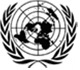 ADN Administrative Committee - 22nd sessionGovernments (UNECE Bodies) - ECE Member StatesGovernments (UNECE Bodies) - ECE Member StatesAustriaAustriaMr. Bernd BIRKLHUBERDeputy Head of DepartmentNavigation-Technical and nautical affairsFederal Ministry of Transport, Innovation and TechnologyRadetzkystrasse 2A-1030 WienAustriaPhone: +43 1-71162 655902 Mobile: +43 664 8188909Fax: +43 1-71162 655999Email: bernd.birklhuber@bmvit.gv.atBelgiumBelgiumMr. Kristof ROGGEMAN  (HoD)Vice-DirectorWaterwegen en Zeekanaal nv.Flemish GovernmentGuldensporenpark 1059820 MerelbekeBelgiumPhone: + 32 9 292 12 31 Mobile: +32 473 854 136Email: kristof.roggeman@wenz.beMrs. Daphne COBBAERTAuditorDe Vlaamse waterwegGulden Sporen Park 1059820 Merel BekeBelgiumMobile: +32 468 13 1872Email: daphne.cobbaert@vlaamsewaterweg.beMr. Mohssine EL KAHLOUNPolicy OfficerGovernment of Flanders 
Department of Mobility and Public WorksKoning Albert II-laan 20 bus 51000 BrusselBelgiumEmail: mohssine.elkahloun@mow.vlaanderen.beCroatiaCroatiaMrs. Duška KUNŠTEK  (HoD)Minister assistantInland navigationMinistry of the Sea, Transport and InfrastructureMinistry of the Sea, Transport and Infrastructure 
Prisavlje 1410000 ZagrebCroatiaPhone: +38516169013Email: dragana.mijicivankovic@mmpi.hr; duska.kunstek@mmpi.hrWebsite: www.mmpi.hrMr. Silvio RIDZAK  (HoD)Advisor in Sector of Inland NavigationMinistry of the Sea, Transport and Infrastructure14 Prisavlje10000 ZagrebCroatiaPhone: +385 1 6169 192 Mobile: +385993004671Fax: +385 1 6196 505Email: silvio.ridzak@mmpi.hrMr. Ivan BILIĆ PRCIĆHead of Branch Office ZagrebCroatian Register of ShippingJaruščica 9a10000 ZagrebCroatiaPhone: +38513872444 Mobile: +385992552053Fax: +38513872357Email: ivan.bilic-prcic@crs.hrWebsite: http://www.crs.hr/en-us/data/services/inlandwaterwayvessels.aspxFranceFranceMr. Pierre DUFOUR  (HoD)Adjoint au Chef de la Mission du Transport de Matières DangereusesMinistère de la transition écologique et solidaireDGPR/SRT/SDRA/MTMD - Tour Séquoia - 1 place Carpeaux - Pièce 23-3992055 Paris-La Défense CedexFrancePhone: +33(0)1 40 81 14 96 Mobile: +33(0)6 37 60 37 49Fax: +33(0)1 40 81 86 41Email: pierre.dufour@developpement-durable.gouv.frGermanyGermanyMr. Manfred WEINER  (HoD)ADN OfficerFederal Ministry of Transport and Digital Infrastructure (BMVI)Robert Schuman-Platz 1,53175 BonnGermanyPhone: +49 228 99 300 2555Fax: +49 228 99 300 807 2555Email: Manfred.Weiner@bmvi.bund.deMr. Frank KRISCHOKExpertFederal Institute for Materials Research and Testing - Division 2.2   "Reactive Substances and Systems"Bundesanstalt für Materialforschung und - prüfung (BAM)                     Unter den Eichen 87D-12205 BERLINGermanyPhone: +49 30 8104 3707Fax: +49 30 8104 1227Email: frank.krischok@bam.deLuxembourgLuxembourgMr. Albrecht WUSTRAU  (HoD)Chargé de direction Cellule TMD "Transport de Marchandises Dangereuses"SNCA s.a.r.l11, rte de LuxembourgL 5230 SandweilerLuxembourgPhone: ( + 352 ) 26 62 6216Email: albrecht.wustrau@snca.luMr. Iliass ZERKTOUNIEngineerMinistry of Mobility and Public Works
Mobility and Transport Department4, place de l'Europe1499 LuxembourgLuxembourgPhone: +352 247 84992 Mobile: +352 621 779 298Fax: +352 22 85 68Email: iliass.zerktouni@tr.etat.luNetherlandsNetherlandsMr. Hendrik LANGENBERG  (HoD)Head Dangerous Goods DivisionMinistry of Infrastructure and Water ManagementRynstraat 82515 xp The HagueNetherlandsPhone: +31704561566 Mobile: +316 4674 88 93Email: henk.langenberg@minienm.nlMr. Benjamin BELDMANSenior Advisor Transport Dangerous GoodsNational Institute for Public Health and the EnvironmentP.O. Box 13720 BA BilthovenNetherlandsMobile: +31655385728Email: benjamin.beldman@rivm.nlRomaniaRomaniaMr. Alecsandru NEAGU  (HoD)Technical InspectorRomanian Naval AuthorityBvd. Marasesti nr.26, sector 4RO- BucarestRomaniaPhone: +40 37 2 37 67 24Fax: +40 37 237 6718Email: aneagu@rna.roRussian FederationRussian FederationMr. Ilya GULYAEVHead of Hull DepartmentHull DepartmentRussian River Register15, Okruzhnoy proezd, bld 2105187 MoscowRussian FederationPhone: +7-495-365-49-33Fax: +7-495-785-43-58Email: guliaev@rivreg.ruSwitzerlandSwitzerlandMr. Ulf KÖRSCHGEN  (HoD)Naval ArchitectBundesamt für Verkehr BAVOffice fédéral des transports OFTOffice Federal des TransportsCH-3003 BerneSwitzerlandPhone: +41 58 462 1797Fax: +41 58 462 1248Email: ulf.koerschgen@bav.admin.chIntergovernmental OrganizationsIntergovernmental OrganizationsCentral Commission for the Navigation of the Rhine (CCNR)Central Commission for the Navigation of the Rhine (CCNR)Mr. Kai KEMPMANN  (HoD)AdministratorCentral Commission for the Navigation of the Rhine (CCNR)2, place de la République
F-67082 STRASBOURG CEDEX67000 StrasbourgFrancePhone: +33388522006Email: k.kempmann@ccr-zkr.org